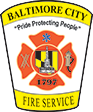 I am requesting:    	 Mobile Safety Center 		Workshop Table/Booth Fees:  No fees are charged for Mobile Safety Center events within Baltimore City.Event Name:Event Name:Event Name:Event Date:Event Date:Event Date:Event Address:Event Address:Event Address:Zipcode:Zipcode:Zipcode:Organization Name:Organization Name:Organization Name:Website:Event Time:Event Time:Event Time:Requested MSC Time: Requested MSC Time: Requested MSC Time: Requested MSC Time: Requested MSC Time:     (start)             (finish)    (start)             (finish)           (4hrs max)           (4hrs max)           (4hrs max)           (4hrs max)           (4hrs max)             (start)                (finish)             (start)                (finish)             (start)                (finish)             (start)                (finish)Target Audience for Event:Target Audience for Event:Target Audience for Event:Target Audience for Event:No. Expected to Attend:No. Expected to Attend:No. Expected to Attend:No. Expected to Attend:No. Expected to Attend:No. Expected to Attend:(children, adults, families, etc.)(children, adults, families, etc.)(children, adults, families, etc.)Description of Event:Description of Event:Space for the Mobile Safety Center:  In order to bring the MSC to your event there must be space for the 40 feet long and 15 feet wide vehicle, similar to that of a fire truck.  We are able to park on either: (1.) Flat concrete parking lot or (2.) Blocked off street.  To block off the street you need to obtain a permit from Baltimore City.Space for the Mobile Safety Center:  In order to bring the MSC to your event there must be space for the 40 feet long and 15 feet wide vehicle, similar to that of a fire truck.  We are able to park on either: (1.) Flat concrete parking lot or (2.) Blocked off street.  To block off the street you need to obtain a permit from Baltimore City.Requester Name:    Requester Name:    Email:Phone Number:Fax Number:Fax Number:Mailing Address Mailing Address Zip Code:How did you hear about the Safety Center? (Check all that apply)□ MSC Website                            □ Fire Department Website       □ MSC Flyer/Brochure/Newsletter         □ Media (TV/radio/etc.)             □ Friend/Colleague                      □ Attended Previous EventHow did you hear about the Safety Center? (Check all that apply)□ MSC Website                            □ Fire Department Website       □ MSC Flyer/Brochure/Newsletter         □ Media (TV/radio/etc.)             □ Friend/Colleague                      □ Attended Previous Event□ Other (please  specify):